KATA PENGANTARArtinya :“Hai orang-orang yang beriman, sukakah kamu aku tunjukkan suatu perniagaan yang    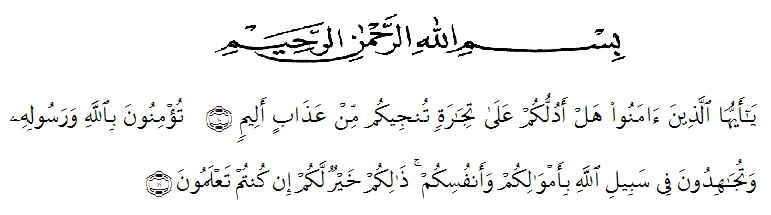                  dapat menyelamatkanmu dari azab yang pedih?“ (10).“(Yaitu) kamu beriman kepada                   Allah dan Rasul-Nya dan berjihad di jalan Allah dengan harta dan jiwamu. Itulah                 yang lebih baik bagimu, jika kamu mengetahui.” (11).Puji syukur kehadirat Allah SWT yang senantiasa melimpahkan rahmat dan karunia serta hidayah-Nya sehingga penulis dapat menyelesaikan penelitian dan penyusunan skripsi ini dengan berjudul ”Penentuan Nilai SPF (Sun Protection Factor) Ekstrak Etanol Kulit dan Rambut Jagung (Zea mays L.)”.Selesainya penelitian ini tidak lepas dari do’a, bantuan material, dukungan, semangat, arahan dan bimbingan dari banyak pihak. Oleh sebab itu penulis ingin menyampaikan terima kasih yang tulus kepada kedua orang tua yang saya cintai karena Allah yang telah menjadi penyemangat dan motivator dalam hidup saya, terima kasih telah memberikan doa dan kasih sayang yang tiada henti kepada penulis sehingga penulis dapat menyelesaikan studi dengan baik.Penulis juga menyampaikan terima kasih yang sebesar-besarnya kepada Ibu apt. Minda Sari Lubis, S.Farm., M.Si selaku dosen pembimbing I dan Bapak Ricky Andi Syahputra, M.Sc selaku dosen  pembimbing II yang telah banyak memberikan masukan, saran, dan bimbingan selama penelitian hingga selesainya penulisan skripsi ini.Pada kesempatan ini penulis juga mengucapkan terima kasih yang sebesar-besarnya kepada:Bapak Dr. KRT. H. Hardi Mulyono, SE., MAP. selaku Rektor Universitas Muslim Nusantara Al-Washliyah Medan.Ibu apt. Minda Sari Lubis, S.Farm., M.Si. selaku Dekan dan Bapak/Ibu Wakil Dekan I, II, dan III FMIPA UMN Al-Washliyah yang telah mendidik serta membimbing penulis selama menuntut ilmu pengetahuan hingga dapat menyelesaikan pendidikan.Ibu apt. Dr. Gabena Indrayani, S.Farm., M.Si.selaku Ketua Program Studi Farmasi yang telah memberikan kesempatan dan fasilitas kepada penulis.Ibu apt. Rafita Yuniarti, S.Si., M.Si.selaku Kepala Laboratorium Farmasi Terpadu Universitas Muslim Nusantara Al-Washliyah Medan.Penulis menyadari bahwa tulisan ini masih memiliki kekurangan, oleh karena itu dengan segala kerendahan hati penulis menerima kritik dan saran untuk penyempurnaan tulisan ini.Medan, Juli  2020Penulis,Yuri IndrianiNPM. 182114201